Plaatjes Avond/naar bed bij werkblad 6 ‘Opstaan’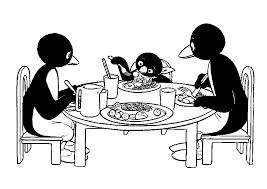 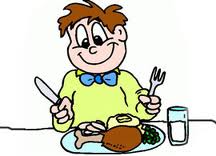 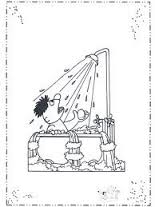 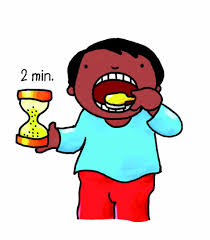 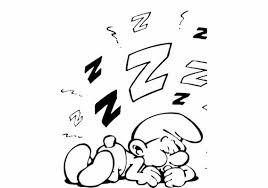 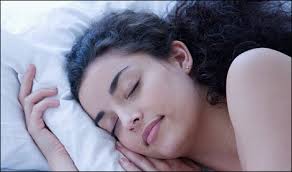 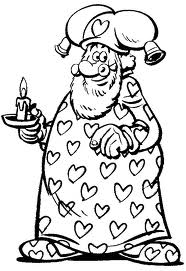 